Seksyon 8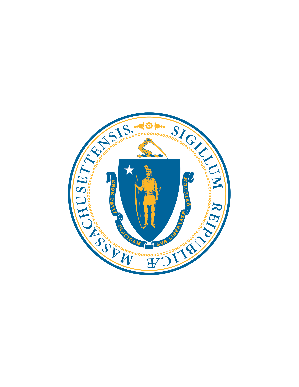 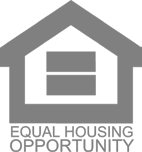 Housing Choice Voucher ProgramAplikasyon preliminè pou Asistans nan Kote pou ReteEkri enfòmasyon yo epi retounen papye sa a nan youn nan ajans rejyonnal ki nan lis sou lòt bò fòmilè sa aTanpri ekri aklè tout repons yo mande nan aplikasyon preliminè a, epi remèt li bay ajans kote pou li ale a, ki nan lis dèyè do fòmilè sa a. Si yon aplikasyon preliminè pa genyen tout repons yo, li pa pral aksepte. Yo pa pral aksepte aplikasyon ki pa konplè, oswa ki fotokopye, oswa ki voye nan mesajri oubyen nan faks. Si ou deja nan lis atant nou an, nan Section 8 Housing Choice Voucher (HCV - Koupon pou Chwazi Lojman), nou pral mete nan dosye w nouvo enfòmasyon ou bay pi ba la a. Nou pa aksepte responsablite pou dokiman ki ilizib oswa ki manke, ni pou dokiman ki rive anreta nan lapòs.ENPÒTANGen plizyè aplikasyon yo retire nan lis atant lan paske moun ki voye yo pa fè konnen lè yo chanje adrès. Pa kite sa rive w.Si gen nenpòt nan enfòmasyon pi ba la yo ki chanje, fè rapò alekri bay youn nan ajans rejyonnal ki nan lis ki dèyè fòmilè sa a.Enfòmasyon sou Moun ki Responsab Kay laEnfòmasyon sou Lòt Responsab/Moun ki Marye avèk Responsab Kay laLòt Responsab la, se yon moun majè ki gen menm responsablite nan kay la avèk moun ki Responsab Kay la, pou veye si tout moun satisfè tout responsablite yo dapre pwogram la. Yon fanmi kapab genyen ladan yon lòt responsab oswa yon mari oubyen madanm, men li pa ka genyen toude. Sa vle di, si ou chwazi pou yo konte w tankou lòt moun ki responsab la, yo pa kapab konte w ou tou tankou mari oubyen madanm. Ou pa oblije chwazi yon lòt responsab. 
Chwazi ti kare ki aplikab la:  Lòt Moun ki Responsab la:	Mari oubyen Madanm:Enfòmasyon Demografik ak sou Moun nan Kay la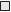 Nou pran enfòmasyon sou ras ak gwoup etnik dapre règleman gouvènman federal la. Gen moun plizyè ras ki kapab nan gwoup etnik Ispànik la. Tanpri, di si ou se yon Ispànik. Sa ou reponn pa pral gen konsekans sou aplikasyon ou fè a.Sètifikasyon Moun k ap fè Aplikasyon anTanpri li deklarasyon sa a avèk anpil atansyon. Lè ou siyen, sa vle di ou aksepte kondisyon li yo.DHCD administre yon kantite limite apatman nan pwojè Seksyon 8 la, toupre oswa nan pifò vil ak vilaj prensipal ki nan Eta a. Pou jwenn plis enfòmasyon sou jan pou fè aplikasyon nan pwogram ki baze sou pwojè a, kontakte youn nan ajans ki ekri nan do fòmilè sa a, oubyen ale nan pòtay entènèt Housing Consumer Education Center la nan adrès www.masshousinginfo.orgFè yon rapò ekri bay youn nan ajans rejyonnal ki nan lis pi ba la a, si gen nenpòt chanjman nan enfòmasyon ki nan kòmansman fòmilè sa a.Berkshire Housing Development Corp., 1 Fenn Street, 3rd Fl, Pittsfield, MA 01201 - (413) 499-4887Adams, Alford, Becket, Cheshire, Clarksburg, Dalton, Drury, Egremont, Florida, Great Barrington, Hancock, Hinsdale, Housatonic, Lanesborough, Lee, Lenox, Lenoxdal, Mill River, Monterey, Mount Washington New Ashford, New Marlborough, North Adams, Otis, Peru, Pittsfield, Richmond, Sandisfield, Savoy, Sheffield, Southfield, Stockbridge, Tyringham, Washington, West Stockbridge, Williamstown, WindsorCommunity Teamwork, Inc., 155 Merrimack Street, Lowell, MA 01852 - (978) 459-0551Amesbury, Andover, Beverly, Billerica, Boxford, Bradford, Byfield, Chelmsford, Danvers, Dracut, Dunstable, Essex, Georgetown, Gloucester, Groveland, Hamilton, Haverhill, Ipswich, Lawrence, Lowell, Lynnfield, Manchester, Marblehead, Merrimac, Methuen, Middleton, Nahant, Newbury, Newburyport, North Andover, Peabody, Rockport, Rowley, Salem, Salisbury, Saugus, Swampscott, Tewksbury, Topsfield, Tyngsborough, Wenham, West Newbury, WestfordHousing Assistance Corporation, 460 West Main Street, Hyannis, MA 02601 - (508) 771-5400Barnstable, Bass River ,Bourne, Brewster, Buzzards Bay, Cataumet, Centerville, Chatham, Chilmark, Cotuit, Craigville, Cummaquid, Dennis, Dennisport, East Dennis, East Falmouth, East Orleans, East Sandwich, Eastham, Edgartown, Falmouth, Forestdale, Gay Head, Gosnold, Harwich, Harwichport, Hyannis, Hyannisport, Marstons Mills, Mashpee, Menemsha, Monument Beach, Nantucket, North Chatham, North Falmouth, North Truro, Oak Bluffs, Orleans, Osterville, Pocasset, Provincetown, Sagamore, Sagamore Beach, Sandwich, Siasconset, Silver Beach, South Chatham, South Dennis, South Harwich, South Orleans, South Wellfleet, South Yarmouth, Teaticket, Tisbury, Truro, Vineyard Haven, Waquoit, Wellfleet, West Barnstable, West Chatham, West Dennis, West Falmouth, West Harwich, West Hyannisport, West Tisbury, West Yarmouth, Woods Hole, Yarmouth, YarmouthportWay Finders (ansyen non: HAP), 1780 Main Street Springfield, MA 01103 - (413) 233-1500Agawam, Amherst, Ashfield, Belchertown, Bernardston, Blandford, Bondsville, Brimfield, Buckland, Charlemont, Chester, Chesterfield, Chicopee, Colrain, Conway, Cummington, Deerfield, East Longmeadow, Easthampton, Erving, Feeding Hills, Florence, Gill, Goshen, Granby, Granville, Greenfield, Hadley, Hampden, Hatfield, Hawley, Heath, Holland, Holyoke, Huntington, Indian Orchard, Lake Pleasant, Leeds, Leverett, Leyden, Longmeadow, Ludlow, Middlefield, Monroe, Monson, Montague, Montgomery, New Salem, Northampton, Northfield, Orange, Palmer, Pelham, Plainfield, Rowe, Russell, Shelburne, Shelburne Falls, Shutesbury, South Hadley, Southampton, Southwick, Springfield, Sunderland, Thorndike, Three Rivers, Tolland, Turners Falls, Wales, Ware, Warwick, Wendell, West Springfield, Westfield, Westhampton, Whately, Wilbraham, Williamsburg, WorthingtonMetro Housing | Boston (ansyen non: Metropolitan Boston Housing Partnership), 1411 Tremont Street, Boston, MA 02120 - (617) 859-0400Allston, Arlington, Astor, Back Bay, Bedford, Belmont, Boston, Braintree, Brighton, Brookline, Burlington, Cambridge, Charlestown, Chelsea, Chestnut Hill, Dorchester, East Boston, Everett, Forest Hills, Franklin Park, Holbrook, Hyde Park, Jamaica Plain, Lexington, Long Island, Lynn, Malden, Mattapan, Medford, Melrose, Milton, Navy Yard, Newton, Newtonville, North Reading, Quincy, Randolph, Reading, Readville, Revere, Roslindale, Roxbury, Roxbury Crossing, Soldiers Field, Somerville, South Boston, Squantum, Stoneham, Uphams Corner, Wakefield, Waltham, Watertown, West Roxbury, Weymouth, Wilmington, Winchester, Winthrop, Woburn, WollastonRCAP Solutions, Inc., 191 May Street, Worcester, MA 01602 - (800) 488-1969Ashburnham, Ashby, Athol, Auburn, Ayer, Baldwinville, Barre, Bellingham, Berlin, Blackstone, Bolton, Boylston, Brookfield, Charlton, Cherry Valley, Clinton, Douglas, Dudley, East Brookfield, Fiskdale, Fitchburg, Franklin, Gardner, Gilbertville, Grafton, Groton, Hardwick, Harvard, Holden, Hopedale, Hubbardston, Jefferson, Lancaster, Leicester, Leominster, Lincoln Village, Linwood, Lunenburg, Mendon, Milford, Millbury, Millville, New Braintree, North Brookfield, Northborough, Northbridge, Oakham, Oxford, Paxton, Pepperell, Petersham, Phillipston, Princeton, Rochdale, Royalston, Rutland, Shirley, Shrewsbury, Southborough, Southbridge, Spencer, Sterling, Sturbridge, Sutton, Templeton, Townsend, Upton, Uxbridge, Warren, Webster, West Boylston, West Brookfield, Westborough, Westminster, Wheelwright, Whitinsville, Wilksonville, Winchendon, WorcesterSouth Middlesex Opportunity Council, 7 Bishop Street, Framingham, MA 01702 - (508) 620-2335Acton, Ashland, Avon, Boxborough, Canton, Carlisle, Concord, Dedham, Dover, Foxborough, Framingham, Holliston, Hopkinton, Hudson, Lincoln, Littleton, Marlborough, Maynard, Medfield, Medway, Millis, Natick, Needham, Norfolk, Norwood, Plainville, Sharon, Sherborn, Stoughton, Stow, Sudbury, Walpole, Wayland, Wellesley, Weston, Westwood, WrenthamNeighborWorks Housing Solutions (ansyen non: South Shore Housing), 169 Summer Street, Kingston, MA 02364 - (781) 422-4200Abington, Acushnet, Assonet, Attleboro, Berkley, Brant Rock, Bridgewater, Brockton, Bryantville, Carver, Cohasset, Dartmouth, Dighton, Duxbury, East Bridgewater, East Freetown, Easton, Fairhaven, Fall River, Freetown, Green Harbor, Greenbush, Halifax, Hanover, Hanson, Hingham, Hull, Humarock, Kingston, Lakeville, Manomet, Mansfield, Marion, Marshfield, Mattapoisett, Middleborough, Monponsett, New Bedford, North Attleborough, North Easton, Norton, Norwell, Ocean Bluff, Onset, Pembroke, Plymouth, Plympton, Raynham, Rehoboth, Rochester, Rockland, Scituate, Seekonk, Somerset, Swansea, Taunton, Wareham, West Bridgewater, Westport, White Horse Beach, Whitman*Nimewo Sekirite Sosyal*Nimewo Sekirite SosyalDat NesansDat NesansDat NesansDat NesansTelefòn (avèk kòd rejyonnal la)Telefòn (avèk kòd rejyonnal la)Telefòn (avèk kòd rejyonnal la)PrenonPrenonInisyal Dezyèm PrenonInisyal Dezyèm PrenonInisyal Dezyèm PrenonNon FanmiNon FanmiNon FanmiNon FanmiAdrèsAdrèsAdrèsAdrèsVil/VilajVil/VilajVil/VilajEtaKòd PostalNon Refij laAdrès Refij laAdrès Refij laAdrès Refij laVil/VilajVil/VilajVil/VilajEtaKòd PostalTelefònTelefònTelefònAdrès elektwonnikAdrès elektwonnikAdrès elektwonnikAdrès elektwonnikAdrès elektwonnikAdrès elektwonnik*Nimewo Sekirite SosyalDat NesansDat NesansTelefòn (avèk kòd rejyonnal la)PrenonInisyal Dezyèm PrenonNon FanmiNon FanmiKonbyen moun ki pral rete nan kote a, an kontan tèt ou?  	Salè ànyèl anvan taks $_____________________________________________Ekri kantite apwoksimatif salè ànyèl moun nan fanmi w (anvan taks). Mete tout sous revni pou tout moun nan fanmi an.Fè yon mak la a si se moun ki responsab kay la, oswa mari oubyen madanm li, oswa lòt responsab la (make tout sa ki aplikab)Genyen laj 62zan oubyen plis	Genyen yon andikapÈske gen lòt moun nan kay la ki genyen yon andikap?Wi	NonÈske moun ki responsab kay la se yon veteran?	Wi	 NonÈske okenn nan sa ki ekri pi ba la a aplikab pou lakay ou? (Make ti kare devan repons ki pi koresponn lan)Mwen pa gen kay, mwen rete nan yon refij, oubyen mwen pa gen yon kote pou mwen rete nan nwitM ap viv nan yon sant akèy oswa yon lòt enstitisyon (Yon lòt enstitisyon vle di yon sant, sitou pou moun ki andikape, ki gen yon seri règleman ak aktivite pou viv chak jou.)Anvan sa, mwen pa te gen kote pou mwen rete, men kounye a m ap viv nan yon kote avèk sipò – sa ki vle di, mwen resevwa yon sibvansyon ak sèvis jesyon pou kote mwen rete a.Okenn nan sa ki pi wo la aÈske okenn nan sa ki ekri pi ba la a aplikab pou lakay ou? (Make ti kare devan repons ki pi koresponn lan)Mwen pa gen kay, mwen rete nan yon refij, oubyen mwen pa gen yon kote pou mwen rete nan nwitM ap viv nan yon sant akèy oswa yon lòt enstitisyon (Yon lòt enstitisyon vle di yon sant, sitou pou moun ki andikape, ki gen yon seri règleman ak aktivite pou viv chak jou.)Anvan sa, mwen pa te gen kote pou mwen rete, men kounye a m ap viv nan yon kote avèk sipò – sa ki vle di, mwen resevwa yon sibvansyon ak sèvis jesyon pou kote mwen rete a.Okenn nan sa ki pi wo la aÈske moun ki responsab kay la, oubyen mari oswa madanm li, oubyen lòt responsab la ap travay oubyen prèske kòmanse travay?	Wi	NonSi ou di "Wi", ekri non vil/vilaj kote travay la ye:   	Èske moun ki responsab kay la, oubyen mari oswa madanm li, oubyen lòt responsab la ap travay oubyen prèske kòmanse travay?	Wi	NonSi ou di "Wi", ekri non vil/vilaj kote travay la ye:   	Ki vil/vilaj ou ta vle montre kòm kote ou pito rete? Aplikasyon ou fè a pral resevwa yon priyorite pou admisyon nan zòn kote ou rete oubyen ou travay la. Ou dwe chwazi si ou ta vle priyorite pou rezidans ou sèvi pou kote ou rete a, oswa pou kote ou travay la. Pa egzanp, si ou rete Framingham men ou travay Worcester, epi se Framingham ou chwazi kòm priyorite pou rezidans ou, aplikasyon ou fè a pral klase dapre dat ak lè a, avèk aplikasyon tout lòt moun pou zòn Framingham la.Kote mwen rete	Kote mwen travay	Kote mwen te genyen dènye adrès pèmànan mwen (sèlman pou moun ki te viv nan yon refij). Presize vil/ vilaj la   	Ki vil/vilaj ou ta vle montre kòm kote ou pito rete? Aplikasyon ou fè a pral resevwa yon priyorite pou admisyon nan zòn kote ou rete oubyen ou travay la. Ou dwe chwazi si ou ta vle priyorite pou rezidans ou sèvi pou kote ou rete a, oswa pou kote ou travay la. Pa egzanp, si ou rete Framingham men ou travay Worcester, epi se Framingham ou chwazi kòm priyorite pou rezidans ou, aplikasyon ou fè a pral klase dapre dat ak lè a, avèk aplikasyon tout lòt moun pou zòn Framingham la.Kote mwen rete	Kote mwen travay	Kote mwen te genyen dènye adrès pèmànan mwen (sèlman pou moun ki te viv nan yon refij). Presize vil/ vilaj la   	Èske moun ki responsab kay la se yon (chwazi tout sa ki ka aplikab)Blan	Nwa/ Afriken Ameriken	Ameriken Endyen/Natifnatal Alaska	Azyatik	Natifnatal Awayi/Moun lòt Zil PasifikÈske moun ki responsab kay la se yon (chwazi tout sa ki ka aplikab)Blan	Nwa/ Afriken Ameriken	Ameriken Endyen/Natifnatal Alaska	Azyatik	Natifnatal Awayi/Moun lòt Zil PasifikÈske moun ki responsab kay la (make yon sèl)Ispànik	Pa IspànikNan ki lang ou pito kominike?Panyòl	Pòtigè	Vietnamyen	Kreyòl Ayisyen	Chinwa	Kmè	 Ris	Angle	Lòt lang 		Nan ki lang ou pito kominike?Panyòl	Pòtigè	Vietnamyen	Kreyòl Ayisyen	Chinwa	Kmè	 Ris	Angle	Lòt lang 		